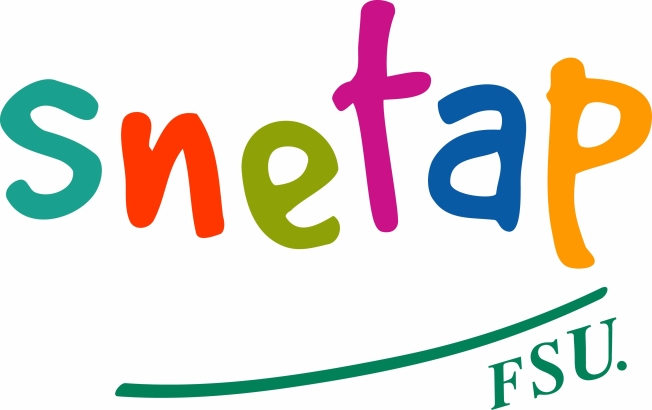 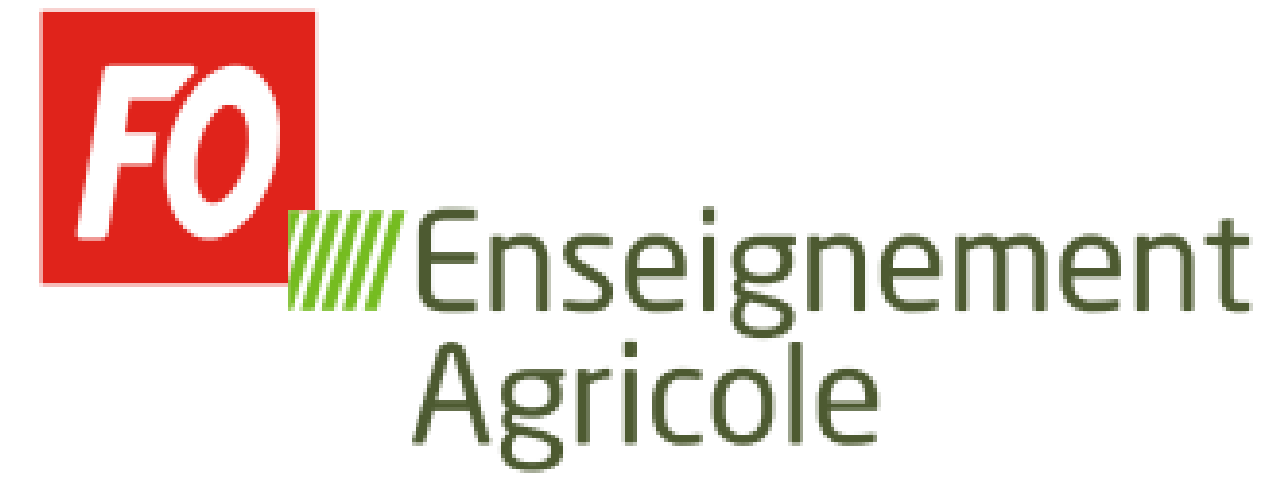 Nous boycottons ce CTREA pour différentes raisons.Tout d’abord, en cette période de mouvement social, nous dénonçons la réforme des retraites et les annonces de M Philippe n’ont pas changé notre position.Au sein de l’Enseignement Agricole Public, la réforme de la filière générale et technologique, la volonté d’accentuer le mixage des publics aux mépris des apprenants et des personnels, la surcharge administrative de tous les personnels, la modification des seuils, l’évolution des publics, le manque de moyen dégradent fortement nos conditions de travail.Toutes ces raisons ne nous permettent pas d’assurer un service public d’éducation de qualité auquel nous sommes attachés.Dans un contexte de restriction budgétaire dans l’Enseignement Agricole avec un discours nous imposant une baisse de DGH pour toutes les régions et une suppression des seuils, entre autre, nous nous posons la question de la confiance à accorder à la parole de notre administration ( CF document sur les transfert entre le BOP 143 et le BOP 206) .C’est pourquoi nous ne siègerons pas en CTREA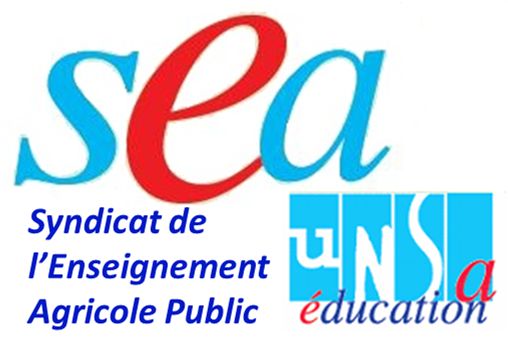 